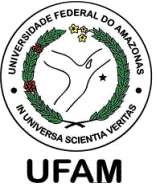 UNIVERSIDADE FEDERAL DO AMAZONASPós-graduação - CARPCiência Animal e Recursos PesqueirosSeleção 2020/2Formulário de InscriçãoNÍVEL: (  ) MESTRADO (  ) DOUTORADOsDo preenchimento completo e correto dependerá a adequada tramitação de sua solicitação.CPF			             Nome completo, sem abreviaçõesData de nascimento           Sexo                        Nacionalidade                                                Endereço eletrônicoEndereço residencialCEP                             Cidade                                                                      UF              DDD           Fone fixo                   CelularÓrgão (instituto, faculdade etc.)                                                                                  Unidade (deptº, laboratório etc.)Cargo/função                                                                  Vínculo empregatício     Situação                 Regime de trabalhoEndereço institucional                                                                                                Cidade                                                                   UFCEP                          DDD                            Telefone                              Ramal                                                Fax  Local                                                                            Data                             AssinaturaExponha de maneira sucinta as razões que o levaram a candidatar-se ao Programa de Pós-Graduação em Ciência Animal e Recursos Pesqueiros e quais as suas perspectivas profissionais em termos acadêmicos e/ou técnicos.8 – INTENÇÃO DE ORIENTAÇÃO DO CANDIDATO (marque o X em três nome de orientadores *)*O número de vagas de cada orientador encontra-se no Anexo I do Edital N. 20/2020** Favor consultar currículos pelo nome no site http://buscatextual.cnpq.br/buscatextual/busca.do?metodo=apresentar 1 - DADOS PESSOAIS DO CANDIDATO           /            /(  ) masc.   (  ) fem.-Endereço para correspondência: indique se (   )  Residencial ou  (   ) Institucional2 - LOCAL DE TRABALHO DO CANDIDATOInstituição (universidade, centro, empresa etc.)Sigla(  ) Sim  (  ) Não(  ) Ativa (  ) Aposentado( )Tempo Parcial - TP ( )Tempo Integral - TI ( )Dedicação Exclusiva - DE-3 – DOCUMENTOS OBRIGATÓRIOS DE INSCRIÇÃO (dê um clique duplo nos quadrados para escolher)  formulário de inscriçãoPREENCHIMENTO PELA COMISSÃO DE SELEÇÃOPREENCHIMENTO PELA COMISSÃO DE SELEÇÃO  comprovante de pagamento Parecer da ComissãoManaus,        /            / Inscrição deferida Inscrição indeferida Presidente da Comissão4 – LINK DE ACESSO AO CURRÍCULO LATTES:5 - SITUAÇÃO FINANCEIRA DO CANDIDATO5 - SITUAÇÃO FINANCEIRA DO CANDIDATO5 - SITUAÇÃO FINANCEIRA DO CANDIDATO5 - SITUAÇÃO FINANCEIRA DO CANDIDATO5 - SITUAÇÃO FINANCEIRA DO CANDIDATOIrá necessitar de Bolsa de EstudoÉ bolsista de alguma instituição?     (  ) Sim  (  ) Não        É bolsista de alguma instituição?     (  ) Sim  (  ) Não        Vigência(  ) Sim        (  ) NãoQual ?De       /       /        a        /        /6 - TERMO DE COMPROMISSO DO SOLICITANTEDeclaro, para fins de direito, conhecer as normas gerais relativas à Seleção e Ingresso, fixadas pelo Regimento Geral de Pós-Graduação da Universidade Federal do Amazonas e pelo Regimento Interno do Programa de Pós-Graduação em Ciências Pesqueiras nos Trópicos – Pró-Reitoria de Pesquisa e Pós-Graduação da Universidade Federal do Amazonas.__/__/____7 - EXPOSIÇÃO DE MOTIVOS DO CANDIDATOÁrea de ConcentraçãoNome do Orientador **OpçãoProdução AnimalAdriano Teixeira de OliveiraProdução AnimalEdsandra Campos ChagasProdução AnimalLígia Uribe GonçalvesProdução AnimalMarcos Vinícius de Castro FerrazProdução AnimalPaulo César Machado AndradeProdução AnimalSanny Maria de Andrade PortoProdução AnimalWallice Luiz Paxiúba DuncanUso Sustentável de Recursos PesqueirosCarlos Edwar de Carvalho Freitas     Uso Sustentável de Recursos PesqueirosFlávia Kelly Siqueira SouzaUso Sustentável de Recursos PesqueirosGustavo Yomar HattoriUso Sustentável de Recursos PesqueirosKedma Cristine YamamotoUso Sustentável de Recursos PesqueirosPaulo César Machado AndradeUso Sustentável de Recursos PesqueirosThais Billalba Carvalho